INFLUENCE OF STORAGE TIME OF Monacrosporium thaumasium PELLETS ON THE PREDATION OF INFECTIVE LARVAE OF SHEEP GASTROINTESTINAL NEMATODES INFLUÊNCIA DO TEMPO DE ARMAZENAMENTO DE PELETES DE Monacrosporuim thaumasium NA PREDIÇÃO DE LARVAS INFECTANTES DE NEMATODES GASTRINTESTINAIS DE OVINOSABSTRACTThe objective of this study was to evaluate the influence of the storage time of Monacrosporium thaumasium pellets on the predation of infective larvae of sheep gastrointestinal nematodes in the semi-arid area of Paraíba, Northeast Brazil. 16 sheep with zero in the count of eggs per gram of faeces – EPG, were divided into four experimental groups: Group I, 3 g/10 kg live weight M. thaumasium pellets - 36 months of storage, single dose; Group II, 3 g/10 kg live weight M. thaumasium newly produced, single dose; Group III, 3 g/10 kg live weight pellets without fungi; and Group IV, control. Every 24 h, up to 120 h, the faeces of the animals were collected and submitted to the laboratory for analysis. Fifteen grams of faeces were weighed from each animal and five grams of expanded vermiculite were added to produce the coprocultures. Subsequently, 1000 larvae (L3) sheep trichostrongilide were added, and larval recovery was performed after 7 days. Predation of larvae in Group I (M. thaumasium - 36 months) did not differ statistically (p > 0.01) from Group II (M. thaumasium - recent), with reductions of 75% and 79%. Both groups reached peak predation to larvae at 72 h. The helminth genus most recovered in the coprocultures was Haemonchus sp. The data indicate that the 36-month stocking period of M. thaumasium pellets in alginate matrix did not influence the efficacy of predation of infective larvae of sheep gastrointestinal nematodes, with fungal activity in the faeces up to 96 hours after administration to the animals.Key-words: Sodium alginate; biological control; nematophagous fungi.RESUMOO objetivo deste trabalho foi avaliar a influência do tempo de armazenamento de péletes de Monacrosporium thaumasium na predação de larvas infectantes de nematódeos gastrintestinais de ovinos no semiárido da Paraíba, Nordeste do Brasil. 16 ovelhas, com contagem de ovos por grama de fezes – OPG, negativo, foram divididas em quatro grupos experimentais: Grupo I, 3 g / 10 kg de peso vivo, péletes de M. thaumasium - 36 meses de armazenamento, dose única; Grupo II, 3 g / 10 kg de peso vivo M. thaumasium recém-produzido, dose única; Grupo III, 3 g / 10 kg de peso vivo sem fungos; e Grupo IV, controle. A cada 24 h, até 120 h, as fezes dos animais foram coletadas e submetidas ao laboratório para análise. Quinze gramas de fezes foram pesadas de cada animal e cinco gramas de vermiculita expandida foram adicionados para produzir as coproculturas. Subsequentemente, 1000 larvas (L3) de tricostrongilide de ovinos foram adicionadas e a recuperação larval foi realizada após 7 dias. A predação de larvas no Grupo I (M. thaumasium - 36 meses) não diferiu estatisticamente (p> 0,01) do Grupo II (M. thaumasium - recente), com reduções de 75% e 79%. Ambos os grupos atingiram o pico de predação para larvas em 72 h. O gênero helminto mais recuperado nas coproculturas foi Haemonchus sp. Os dados indicam que o período de estocagem de 36 meses de péletes de M. thaumasium na matriz de alginato não influenciou a eficácia da predação de larvas infectantes de nematódeos gastrintestinais de ovinos, com atividade fúngica nas fezes até 96 horas após a administração aos animais.Palavras-chave: Alginato de sódio; controle biológico; fungos nematófagos.INTRODUCTIONParasitic diseases are a long-standing problem and a serious health and economic barrier for small ruminant producers. In view of nematode resistance to conventional anti-helmintics, the use of biological agents acting on eggs and larvae of trichostrongylide nematodes has been explored as an alternative for the hygiene of pastures and intensified in recent years (BRAGA and ARAÚJO, 2014). Nematophagous fungi are the most studied microorganisms for this purpose (CAMPOS et al., 2009). Araújo et al., (2000) emphasized that Monacrosporium thaumasium sedimented in a matrix of sodium alginate can survive passage through the gastrointestinal tract of ruminants without losing its predatory activity. Pellets containing M. thaumasium reduced helminth infections in sheep (SILVA et al., 2009) and goats (VILELA et al., 2013) under field conditions, during 6 months of administration. However, there are no descriptions of the predatory viability of pelleted nematophagous fungi in sodium alginate matrix after storage. The objective of the present study was to evaluate the effect of 3-year storage time of M. thaumasium pellets on the predation efficacy on gastrointestinal nematode larvae of sheep.MATERIALS AND METHODS	This research was submitted to the Ethics Committee Federal University of Campina Grande and obtained protocol number 022.2017.An isolate of M. thaumasium fungus (NF43a) was maintained at 4 °C in the dark and in test tubes containing 2% Corn-Meal agar (2 % CMA). The isolate was obtained from soil in Viçosa region, Minas Gerais state, Brazil, using a soil spreading method described by Duddington (1955) and modified by Santos et al., (1991).Mycelia were obtained by transferring culture discs (approximately 4 mm in diameter) of the fungal isolate kept in 2% water agar (2% WA) to 250 mL Erlenmeyer flasks with 150 mL GPY liquid medium (sodium peptone, glucose and yeast extract) medium and incubated with agitation at 120 rpm in the dark at 26°C for 10 days. The mycelia were removed, filtered and weighed. All procedures followed those described by Walker and Connick (1983). The experiment was carried out at the Department of Veterinary Medicine of the Instituto Federal da Paraíba (IFPB), Sousa - PB. Pellets of NF34a that were freshly prepared or stored in a sodium alginate matrix stored for 3 years were used. During storage, the pellets remained in sealed plastic bags at temperatures ranging from 2-8ºC, relative humidity exceeding 80%, in the dark.	16, 6-month-old, 30 kg body weight, female sheep of the Santa Inês breed from the IFPB herd were used. The sheep had zero in the counting of eggs per gram of faeces (EPG), as determined using a previously described method (GORDON and WHITLOCK 1939). The sheep were divided into four experimental groups containing four animals each. Group I, received a single 3 g/10 kg live weight dose of M. thaumasium pellets that had been stored for 36 months. Group II, received newly produced M. thaumasium pellets using the same dose and single administration. Group III received newly produced M. thaumasium pellets without fungi using the same dose and single administration. Group IV (control group) did not receive pellets. Coprocultures (ROBERTS and O'SULLIVAN, 1950) of other sheep of the IFPB herd, with an EPG > 1000, were carried out to obtain larvae.	Faeces were collected and sent to the Veterinary Parasitology Laboratory of IFPB. To perform coprocultures, 15 g of faeces were weighed from each sample and mixed with 5 g of expanded vermiculite. Infective larvae (L3, n = 1000) of sheep gastrointestinal nematodes were added. Examinations were performed in triplicate at 24, 48, 72, 96, and 120 h after treatment.	Subsequently, the coprocultures were incubated in Biochemical Oxygen Demand (BOD) for 7 days at 28ºC. The L3 of the coprocultures were recovered by the Baermann method (WILLCOX and COURA 1989), quantified, and then identified by optical microscopy at 100× magnification, as previously described (UENO and GONÇALVES, 1994). 	Percentage reduction of the mean number of L3 was calculated according to the following equation:Data were subjected to analysis of variance (F test) and the results were compared using the Tukey test at the 1% level of probability using Bioestat 3.0 software. The experiment was approved by the Ethics Committee of the Universidade Federal de Campina Grande – UFCG, Patos-PB, Brazil, on May 23, 2016, under protocol 035-2016.RESULTSThere were no significant differences in the predation of L3 of sheep gastrointestinal nematodes between Group I and II throughout the evaluated period (larval reduction 75% and 79%, respectively; p > 0.01; Figure 1). In group I, larval reduction were 75% and in Group II, 79%.The larval predation was statistically significant (p < 0.01) when Groups I and II were compared with Groups III and IV from 24 to 96 hours. The peak activity was at 72 h in Groups I and II, with respective reductions of 75% and 79% (Fig. 1). Predatory activity on larvae was no observed up to 96 hours after pellet administration.The recovery of larvae in Group III did not differ statistically (p > 0.01) from Group IV during the experiment. Pellet composition did not interfere with fungal activity.In the coprocultures, there was a higher prevalence of Haemonchus, followed by Trichostrongylus, Oesophagostomum, and Strongyloides (Table 1). DISCUSSIONThis study is the first to describe the predatory activity of a nematophagous fungus pelleted in a matrix of sodium alginate after a long period of storage (36 months). Larval reductions reached 75% in Group I and 79% in Group II. Mota et al., (2002) observed reduction of H. contortus larvae by Arthrobotrys robusta (I-31) and M. thaumasium (N3F4a) stored on silica gel for 18 months, with reductions of 68.83% and 73.83%, respectively, compared to the number of larvae in the control group. Braga et al., (2014) observed that A. robusta fungus stored in silica gel for 7 years showed reduction of H. contortus larvae in 73.84%.In this study, the peak of larval predation occurred at 72 h in Groups I and II. Araújo et al., (2010) reported that these time intervals were ideal, because there was greater fungal passage through the gastrointestinal tract. Tavela et al., (2013) reported a reduction in the number of cyatostomine larvae recovered from equine coprocultures treated with different doses of the combination of D. flagrans (AC001) and M. thaumasium (NF34a), where all time intervals (12 to 72 h) showed a reduction rate of L3 that exceeded 80%. Presently, reduction of larvae was observed up to 96 h. After their administration, the pellets become mixed with food in the digestive tract of the animals and tend to be released gradually, starting at 24 h and continuing until 96 h. After 120 h, no more release of fungal pellets through the faeces was apparent.The recovery larvae from the Group III did not differ statistically (p > 0.01) from the control group, reinforcing the view that the use of sodium alginate in the composition of the pellets did not interfere with larval predation. The use of sodium alginate pellet formulations has been successful under laboratory and field conditions (VILELA et al., 2013). Araújo et al. (2000) reported that pelleting of the mycelium did not interfere with fungal predation. This may be an important method in the biological control of nematodes. In the studied area, it is common for helminthic fauna of small ruminants are commonly composed of Haemonchus sp., Trichostrongylus spp., Oesophagostomum sp., and Strongyloides sp. (VILELA et al., 2012; VIEIRA et al., 2014). Vilela et al., (2016) observed the same helminth composition in sheep coprocultures in the semiarid environment of Paraíba, Brazil, with a higher prevalence of Haemonchus sp. Probably, this nematode acquires faster resistance due to high biotic potential, broad genetic variability, and the presence of an allele that decreases drug susceptibility (BLACKHALL et al., 1998). The present results strengthen the prospects for the commercialization of sodium alginate matrix pellets of M. thaumasium stored at temperatures between 2ºC and 8ºC, since they can be stored for long periods without loss of predatory efficacy.In conclusion, 36-month storage of M. thaumasium pellets in the alginate matrix did not influence the efficacy of predation of L3 sheep gastrointestinal nematodes. Larval recovery was markedly diminished and fungal activity was apparent in faeces up to 96 h after administration to sheep. ACKNOWLEDGMENTS:The authors wish to acknowledge the financial support received from the Coordenação de Aperfeiçoamento de Pessoal de Nível Superior - CAPES, Brazil, and from the Fundação de Amparo à Pesquisa do Espírito Santo (FAPES).REFERENCESARAÚJO, J. M.; ARAÚJO, J. V.; BRAGA, F. R.; CARVALHO, R.O. In vitro predatory activity of nematophagous fungi and after passing through gastrointestinal tract of equine on infective larvae of Strongyloides westeri. Parasitology Research. 107, 103–108, 2010. ARAÚJO, J. V.; STEPHANO, M. A.; SAMPAIO, W. M. Effects of temperature, mineral saltand passage through the gastrointestinal tract of calves on sodium alginate formulation of Arthrobotrys, a nematode-trapping fungus. Revista Brasileira de Parasitologia Veterinária. 9, 55-59, 2000. BLACKHALL, W. J.; POULIOT, J. F.; PRICHARD, R. K.; BEECH, R. N. Haemonchus contortus: selection at a glutamate-gated chloride channel gene in ivermectine and moxidectin selected strains. Experimental Parasitology. 90, 42-48., 1998.BRAGA, F. R.; ARAÚJO, J. V. Nematophagous fungi for biological control of gastrointestinal nematodes in domestic animals. Applied Microbiology and Biotechnology. 98, 71–82, 2014BRAGA, F. R.; CARVALHO, R. O.; SILVA, A. R.; ARAÚJO, J. V.; FRASSY, L. N.; LAFISCA, A.; SOARES, F. E. F. Predatory capability of the nematophagous fungus Arthrobotrys robusta preserved in silica gel on infecting larvae of Haemonchus contortus. Tropical Animal Health and Production. 46, 571–574, 2014.CAMPOS, A. K.; ARAÚJO, J. V.; GUIMARÃES, M. P.; DIAS, A. S. Resistance of different fungal structures of Duddingtonia flagrans to the digestive process and predatory ability on larvae of Haemuonchus contortus and Strongyloides papillosus in goat feces. Parasitology Research. 105, 913-919, 2009.DUDDINGTON, C. L. Notes on the technique of handling predaceous fungi. Transactions of the British Mycological Society. 38, 97–103, 1955.GORDON, H. M.; WHITLOCK, H. V. A new technique for counting nematode eggs in sheep faeces. Journal of Science and Industrial Research. 12, 50–52, 1939. MOTA, M. A.; CAMPOS, A. K.; ARAÚJO, J. V. Evaluation of the predatory capacity of the fungi Arthrobotrys robusta and Monacrosporium thaumasium submitted to different preservation methods against gastrointestinal parasitic nematodes of bovines. Revista Brasileira de Parasitologia Veterinária. 11, 13–17, 2002.ROBERTS, F. H. S.; O’SULLIVAN, J. P. Methods of egg counts and laval cultures forstrongyles infesting the gastrointestinal tract of cattle. Aust. J. Agr. Res. 1, 99- 102.Santos, M., Ferraz, S., Muchovej, J., 1991. Detection and ecology of nematophagous fungi from Brazil soils. Nematologia Brasileira. 15, 121–134, 1950.SANTOS, M. A.; FERRAZ, S.; MUCHOVEJ, J. Detection and ecology of nematophagous fungi from Brazilian soils. Nematologia Brasileira 15, 121–134, 1991.SILVA, A. R.; ARAÚJO, J. V.; BRAGA, F. R.; CARVALHO, R. O.; TAVELA, A. O.; FRASSY, L. N.; CASTEJON, F. V. Biological control of sheep gastrointestinal nematodiosis in a tropical region of the sou theast of Brazil with the nematode predatory fungi Duddingtonia flagrans and Monacrosporium thaumasium. Parasitology Research, v. 105, p. 1707-1713, 2009.TAVELA, A. O.; ARAÚJO, J. V.; BRAGA, F. R.; SILVEIRA, W. F.; DORNELAS E SILVA, V. H.; JÚNIOR, M. C.; BORGES, L. A.; ARAÚJO, J. M.; BENJAMIM, L. A.; CARVALHO, G. R.; PAULA, A. T. Coadministration of sodium alginate pellets containing the fungi Duddingtonia flagrans and Monacrosporium thaumasium on cyathostomin infective larvae after passing through the gastrointestinal tract of horses.  Research in Veterinary Science. 94, 568–572, 2013UENO, H.; GONÇALVES, P. C. Manual para Diagnóstico das Helmintoses de Ruminantes. Japan International Cooperation Agency, Tokyo, 1944. VIEIRA, V. D.; FEITOSA, T. F.; VILELA, V. L. R.; AZEVÊDO, S. S.; ALMEIDA NETO, J. L.; MORAIS, D. F.; RIBEIRO, A. R. C.; ATHAYDE, A. C. R. Prevalence and risk factors associated with goat gastrointestinal helminthiasis in the Sertão region of Paraíba State, Brazil. Tropical Animal Health and Production. 46, 355–361, 2014.VILELA, V. L. R.; FEITOSA, T. F.; BRAGA, F. R.; ARAÚJO, J. V.; LUCENA, S. C.; DANTAS, E. S.; ATHAYDE, A. C. R.; SILVA, W. W. Efficacy of Monacrosporium thaumasium in the control of goat gastrointestinal helminthiasis in a semi-arid region of Brazil. Parasitology Research. 112, 871–877, 2013.VILELA, V. L. R.; FEITOSA, T. F.; BRAGA, F. R.; ARAÚJO, J. V.; SANTOS, A.; MORAIS, D. F.; SOUTO, D. V. O.; ATHAYDE, A. C. R. Coadministration of nematophagous fungi for biological control over gastrointestinal helminths in sheep in the semiarid region of northeastern Brazil. Veterinary Parasitology. 221, 139–143, 2016.VILELA, V. L. R.; FEITOSA, T. F.; LINHARES, E. F.; ATHAYDE, A. C. R.; MOLENTO, M. B.; AZEVEDO, S. S. FAMACHA© method as an auxiliary strategy in the control of gastrointestinal helminthiasis of dairy goats under semiarid conditions of Northeastern Brazil. Veterinary Parasitology. 190, 281–284, 2012.WALKER, H. L.; CONNICK, W. J. Sodium alginate for production and formulation of mycoherbicides.  Weed Science Society of America. 31:333–338, 1983.WILLCOX,  H. P.; COURA, J. R. Nova concepção para o método de Baermann-Moraes-Coutinho na pesquisa de larvas de nematódeos. Memorial Instituto Oswaldo Cruz; 84:563–565, 1989.Figure 1. Means and L3 reduction percentage of sheep gastrointestinal nematodes recovered from coprocultures. Group I - M. thaumasium - 36 months of storage; Group II - M. thaumasium - newly produced; Group III - pellets without fungi; and Group IV - control. Different letters in the same time interval indicate statistical difference determined by the Tukey’s test at 1% probability. 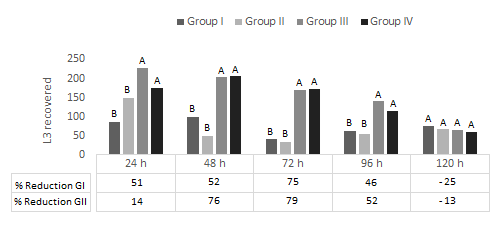 Table 1. Percentage of L3 sheep gastrointestinal nematodes recovered from coprocultures Group I - M. thaumasium - 36 months of storage; Group II - M. thaumasium - newly produced; Group III - pellets without fungi; and Group IV - control H. Haemonchus sp.; T.- Trichostrongylus spp.; O. – Oesophagostomum.; S. – Strongyloides 0 h24 h48 h 72 h96 h120 hGroup I H646272705563Group I T243824204010Group I O120410527Group I S000000Group IIH725670907080Group IIT184030102010Group IIO104001010Group IIS000000Group IIIH697570827090Group IIIT23223018106Group IIIO8300104Group IIIS0000100Group IVH906894867480Group IVT10256141514Group IVO070056Group IVS000060